Supporting InformationforBioreplicated coatings for photovoltaic solar panels nearly eliminate light pollution that harms polarotactic insectsBenjamin Fritza,b, Gábor Horvátha,c,∗, Ruben Hünigd, Ádám Pereszlényic,e, Ádám Egrif,g,Markus Guttmanni, Marc Schneideri, Uli Lemmerb,i, György Kriskaf,h, Guillaume Gomardb,ia: These authors contributed equallyb: Light Technology Institute (LTI), Karlsruhe Institute of Technology (KIT), Engesserstrasse 13, 76131 Karlsruhe, Germanyc: Environmental Optics Laboratory, Department of Biological Physics,ELTE Eötvös Loránd University, H-1117 Budapest, Pázmány sétány 1, Hungaryd: Center for Solar Energy and Hydrogen Research Baden-Württemberg (ZSW), Meitnerstraße 1, 70563 Stuttgart, Germanye: Department of Zoology, Hungarian Natural History Museum, H-1083 Budapest, Ludovika tér 2-6., Hungaryf: MTA Centre for Ecological Research, Danube Research Institute, H-1113 Budapest, Karolina út 29-31, Hungaryg: MTA Centre for Ecological Research, Evolutionary Systems Research Group, H-8237 Tihany, Klebelsberg Kuno utca 3, Hungaryh: Group for Methodology in Biology Teaching, Biological Institute, ELTE Eötvös Loránd University, H-1117 Budapest, Pázmány sétány 1, Hungaryi: Institute of Microstructure Technology (IMT), Karlsruhe Institute of Technology (KIT), Hermann-von-Helmholtz-Platz 1, 76344 Eggenstein-Leopoldshafen, Germany∗Corresponding author (E mail: gh@arago.elte.hu)Benjamin Fritz, Gábor Horváth, Ruben Hünig, Ádám Pereszlényi, Ádám Egri, Markus Guttmann, Marc Schneider, Uli Lemmer, György Kriska, Guillaume Gomard (2020) Bioreplicated coatings for photovoltaic solar panels nearly eliminate light pollution that harms polarotactic insects. Public Library of Science One 15 (12): e0243296 (22 pages, doi: 10.1371/journal.pone.0243296) (https://doi.org/10.1371/journal.pone.0243296) + electronic supplementThis file contains the following:Ray tracing simulations	Convergence tests and simulation model dimensions	Microtexture models	Simulated reflection-polarization characteristics and graphical displaySupporting Tables S1, S2Supporting Figures S1, S2, S3, S4Ray tracing simulationsConvergence tests and simulation model dimensionsTo determine the appropriate minimum number Nmin of rays necessary to reliably calculate the dimensions, geometrical parameters and other relevant features of our 3D microtexture model, convergence tests were carried out for the whole range of investigated geometries and adapted for all intermediate steps that led to our final geometrical configuration. During these tests the number N of rays were increased up to Nmin when the reflectance began to converge toward a limit for all angle of incidences considered. A further increase of N would have resulted in only the increase of the computation time without a significant change of the resulting reflectance. For our final models, Nmin = 108 rays were sufficient to produce reliable results for all cone dimensions and degrees of disorder considered herein.	When simulating the interaction of light with a disordered surface texture, a large enough number of structural units (here microcones) has to be included into the simulation window to achieve reliable and statistically relevant results. In particular, repeating a calculation with a different 3D model which was built from the same geometrical parameters (including the disorder of cone height σh > 0 and the disorder of cone position σp > 0) should lead to almost identical results. Such tests were performed and held true for all simulated properties including the total amount of power being reflected, the reflected farfield intensity distribution, the farfield distribution of the degree and angle of linear polarization. For a certain angle of incidence, the light source was always moved to the side such that the rays always illuminate the same central area of the microtexture model. If one would choose to illuminate the full area of the 3D texture models, then an increasing number of rays would be directly incident on the mirrors surrounding the texture model and therefore change propagation direction before interacting with the cones. To avoid this distortion of the reflected light’s farfield distribution, all 3D microtexture models were built with enough cones to 1) illuminate a large enough number of them to properly incorporate disorder and 2) still leave enough space around the illuminated part to always have less than 1% of the total power emitted by the light source interacting with the mirrors around the texture. Limited by the fact that the required computation time increases exponentially with increasing number of geometrical features of the 3D model, these considerations led to a configuration of the microcone models with 753 cones in total and 419 illuminated cones, as depicted in Fig 3.Microtexture modelsAn aspect ratio of the microcones between 0.3 and 1.0 in 0.1 steps was considered in a "full tiling" configuration, meaning that nearest neighbors overlap such that there the whole rectangular base is covered with microcones. A planar rectangular (and transparent) light source emitted 108 parallel and unpolarized rays of identical initial power with random starting positions into the central part of the microtexture models (Fig 3A,B). For angle of incidence > 0°, the light source was moved to the (φ, θ) = (180°, 90°) direction (Fig 3A,B) such that the illuminated part of the texture is kept constant. angle of incidences between 0° and 80° in 20° steps were investigated. Structural disorder in microcones height and in their arrangement (in-plane position) was incorporated into the ray tracing models by introducing two standard deviations, the disorder σh of cone height, and the disorder σp of cone position. For σp = 0, all cones are placed onto the planar base according to a hexagonal array. If σp > 0 is chosen, a lateral displacement value, which is taken from a gaussian distribution with standard deviation σp and an average of zero, is randomly assigned to every cone. This way, every cone will be displaced along an arbitrary lateral direction. Furthermore, every cone will be assigned a certain height. The values are taken from a normal distribution with standard deviation σh and a user-defined average height of h¯. For all the simulations that were performed during this study, the cone radius was kept constant at 10 µm and therefore, disorder in height can be directly translated into disorder in AR. More details about the modeling algorithm for such disordered microtextures can be found in Reference (1).	Disorder in cone height was increased from σh = 0 to σh = 0.3·h¯ in 0.1·h¯ steps. For the disordered arrangement of the microcones we chose to ramp up σp from zero to 0.5·d¯ in 0.125·d¯ steps. Here h¯ and d¯ are the average cone height and average distance between nearest neighbours for the unperturbed, hexagonally arranged model. The range for σh well incorporates the natural height variations found in the conical epidermal cells of petal surface textures (see Fig 1B-C). Moreover, the maximum value chosen for σp leads to a fully random cone arrangement [1). Congruently to the samples we used for our field studies, the optical parameters of PMMA were implemented as the material properties of the ray tracing models. As for the experimentally obtained polarization properties of reflected light presented in this communication, a wavelength of 450 nm (and therefore a refractive index of nPMMA = 1.49) was chosen for all simulations described in this paragraph. If a ray intersects the surface of one of the cones, the Fresnel equations are used to calculate the probabilities for reflectance and transmittance for the local angle of incidence, wavelength and polarization state of the light ray.Simulated reflection-polarization characteristics and graphical displayFor the data display of the farfield distribution of reflected light intensity, degree and angle of polarization for different microtextures and illumination conditions, we chose to plot the (normalized) intensity as a cartesian colourmap, with the horizontal (vertical) viewing direction φ(θ) as its x-axis (y-axis). The polarization state for each observer position is displayed by arrows, where the length of each arrow is proportional to the degree and angle of polarization can be extracted from the orientation of the arrow. For all observer positions (φ, θ), the orientation of the linearly polarized component of the incoming reflected light is displayed in the same way as a far away observer at (φ, θ) looking straight into the center of the illuminated microtexture would perceive it. In contrast to defining the propagation direction of the incoming light rays as the z-axis (optical axis) of the local coordinate system, as is common e.g. for linear polarizer filters, our methodology allows a direct comparison between the polarization orientations obtained by ray optical calculations and the experimentally determined polarization properties of light being reflected from microtextured surfaces. A graphical display of selected simulation results for the farfield intensity, degree and angle of polarization for all possible observer positions is given in S2 Fig As investigations into the properties of light being incoupled (instead of reflected) into such textures already demonstrated, the total power being reflected by these microtextures is being barely altered by both position and height disorder [1]. The general optical behaviour we experimentally obtained by imaging polarimetric analysis of PMMA rose petal replicas under direct sunlight (see Figs 4-6 and S1 Fig) is qualitatively reproduced by these purely ray optical numerical experiments. Direct quantitative comparisons between measured and calculated degree and angle of polarization yet have to be handled cautiously, since the simulations were restricted to illumination with parallel rays and therefore, the influence of the diffuse background illumination caused by scattering of sunlight in the earth’s atmosphere is not taken into account.Supporting reference[1] B. Fritz, R. Hünig, R. Schmager, M. Hetterich, U. Lemmer, G. Gomard, Assessing the influence of structural disorder on the plant epidermal cells’ optical properties: a numerical analysis, Bioinspiration & Biomimetics 12 (2017) 036011.S1 Table. Number of landings of Ephemera danica mayflies on the three different test surfaces (RP: rose petal, GRP: glass-covered rose petal, SBP: smooth black plastic) used in the field experiments on 6, 7, 10, 11, 12 and 13 June 2019. The daily time period (UTC + 2 hours) of the experiment is also given.S2 Table. Numbers of landings of horseflies on the three different test surfaces (RP: rose petal, GRP: glass-covered rose petal, SBP: smooth black plastic) used in the field experiment on 18, 19, 25 and 27 June 2019. The daily time period (UTC + 2 hours) of the experiment is also given.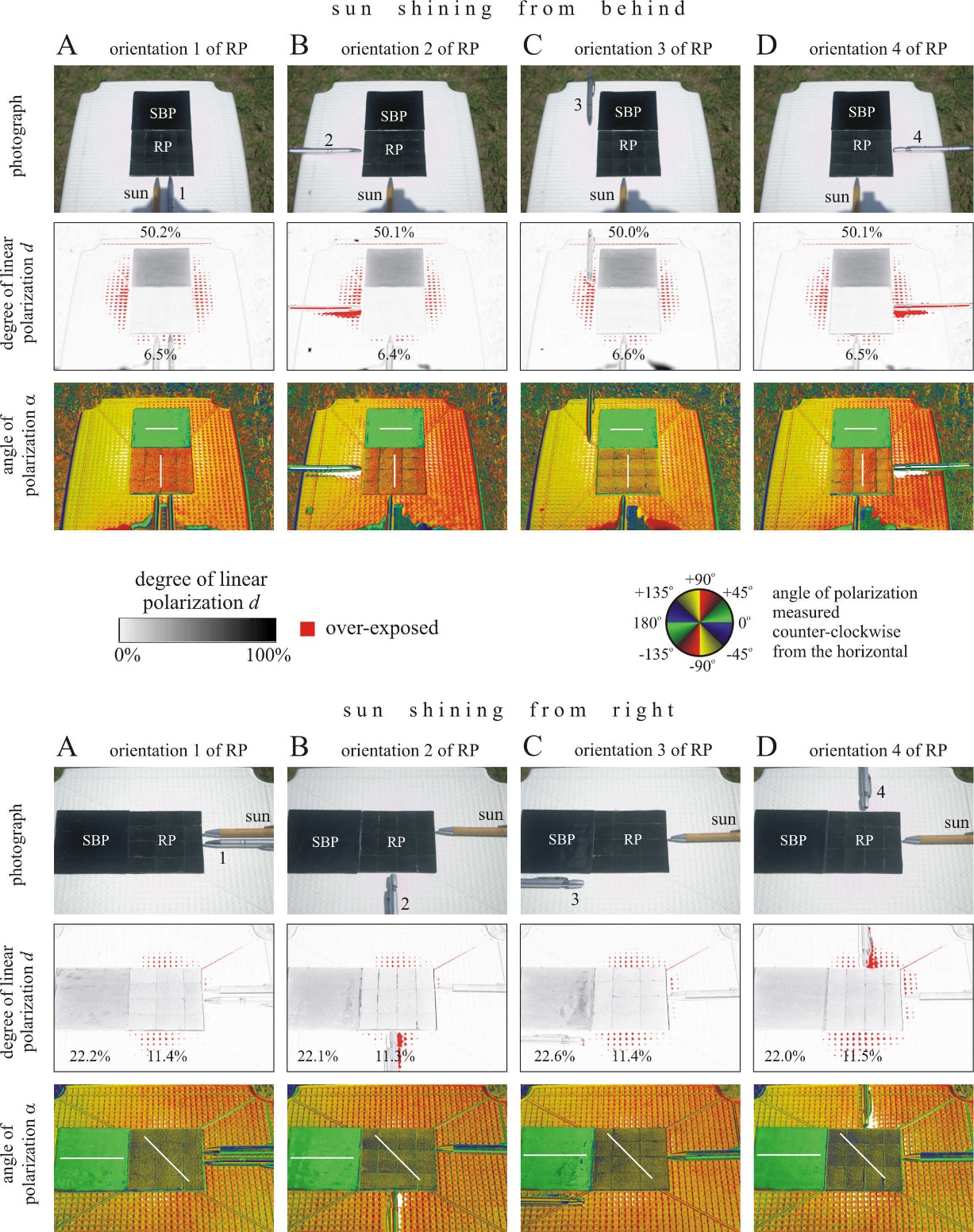 S1 Fig. Photographs and patterns of the degree and angle of polarization of the rose petal (RP) replica and the planar PMMA (SBP) reference layer used in the field experiments with mayflies and horseflies for four different orientations of the RP. The polarization patterns were measured with imaging polarimetry in the blue (450 nm) spectral range when the sun shone from behind (top) and left (bottom) and light from the clear sky was reflected from the test surfaces. The tilt angle of the optical axis was -35° from the horizontal. In the middle row, the numerical values are the degrees of polarization averaged for the different test surfaces. In the angle of polarization patterns, the white bars show the average directions of polarization of the test surfaces.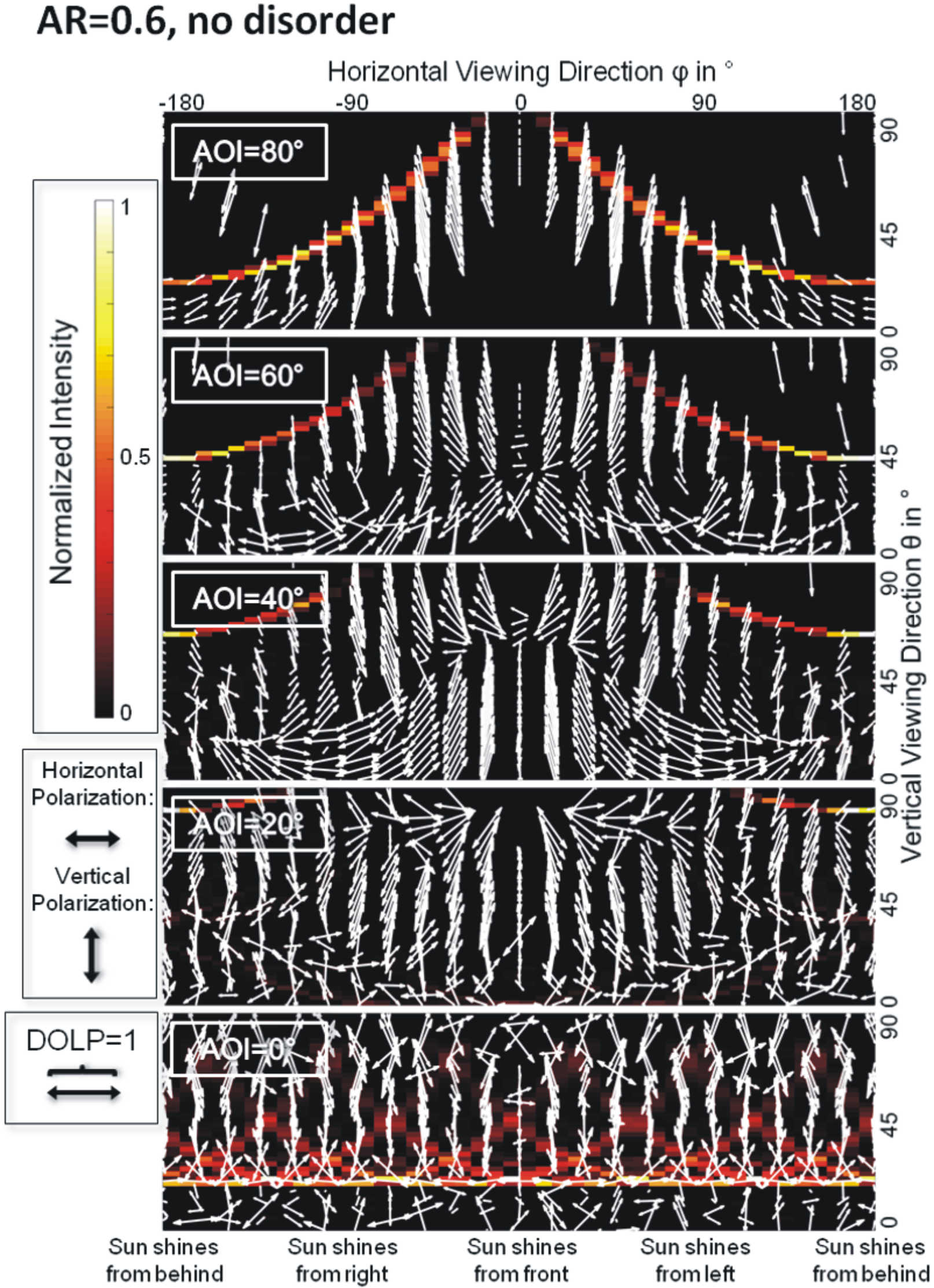 S2 Fig. Simulated farfield reflection-polarization characteristics (light intensity shown in colours, and polarization represented by double-headed arrows, the length of which is proportional to the local degree of linear polarization DoLP) as functions of observer position and angle of incidence AoI. The fully packed cones have an aspect ratio AR = 0.6 with standard deviations σh = σp = 0, where σh is the disorder of cone height and σp is the disorder of cone position.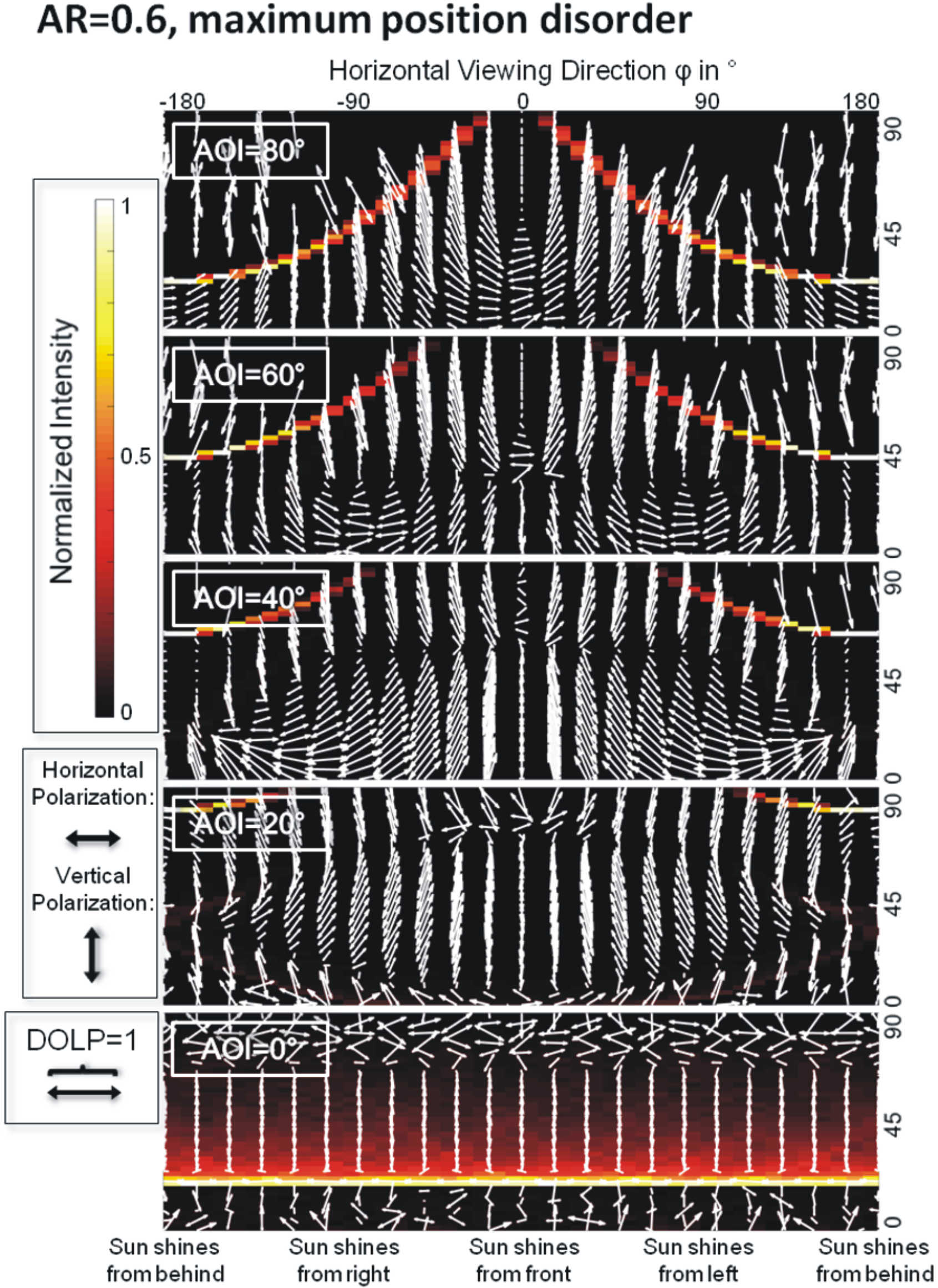 S3 Fig. As S2 Fig for microcones with aspect ratio AR = 0.6, σh = 0 and σp = 0.5·d¯, where d¯ is the average distance between nearest cone neighbours for the unperturbed, hexagonally arranged model.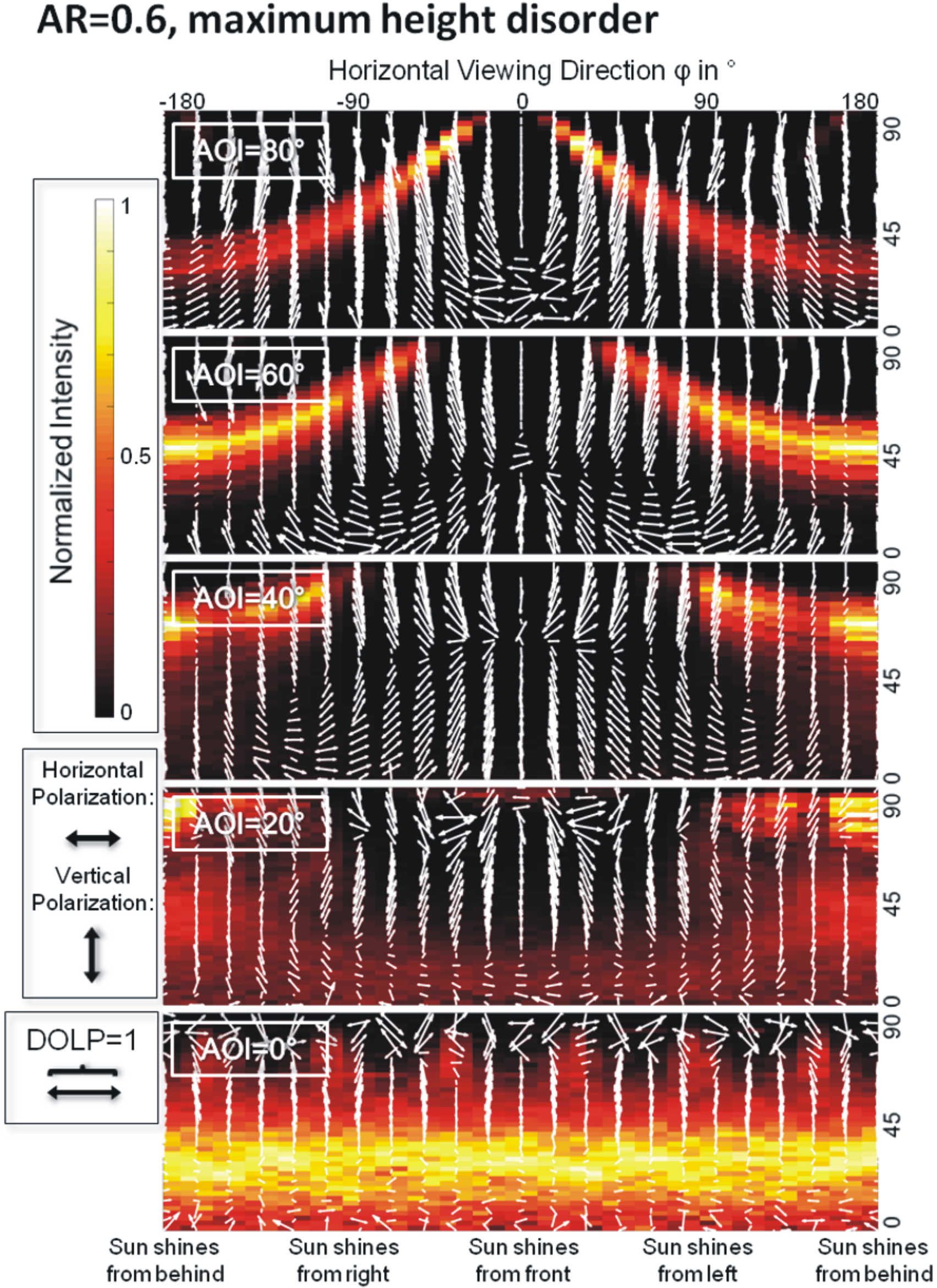 S4 Fig. As S2 Fig for microcones with aspect ratio AR = 0.6, σh = 0.3·h¯ and σp = 0, where h¯ is the average cone height.date2019time period(UTC+2 h)RPGRPSBP6 June19:45-20:000446 June20:00-20:150366 June20:15-20:300226 June20:30-20:450136 June20:45-21:000247 June19:15-19:30010127 June19:30-19:4508127 June19:45-20:00112167 June20:00-20:15015327 June20:15-20:3008187 June20:30-20:450397 June20:45-21:00013910 June19:00-19:15031410 June19:15-19:3000710 June19:30-19:45061310 June19:45-20:000142310 June20:00-20:158111210 June20:15-20:30118610 June20:30-20:4502210 June20:45-21:0011591911 June18:30-18:451223311 June18:45-19:000214611 June19:00-19:15161011 June19:15-19:300161611 June19:30-19:4501611 June19:45-20:00141011 June20:00-20:150132011 June20:15-20:3008911 June20:30-20:453172511 June20:45-21:001122312 June18:30-18:450111412 June18:45-19:00181112 June19:00-19:1509912 June19:15-19:3005712 June19:30-19:45051012 June19:45-20:0003512 June20:00-20:1501312 June20:15-20:300131412 June20:30-20:451201812 June20:45-21:002171913 June18:45-19:000101313 June19:00-19:1505813 June19:15-19:3004913 June19:30-19:4502213 June19:45-20:0002413 June20:00-20:15161013 June20:15-20:3003913 June20:30-20:45181113 June20:45-21:00075sum23394583date2019time period(UTC+2 h)RPGRPSBP18 June9:30-10:0003118 June10:00-10:30251118 June10:30-11:00131018 June11:00-11:301171218 June11:30-12:0006718 June12:00-12:30112018 June12:30-13:0004219 June9:30-10:0000119 June10:00-10:3002019 June10:30-11:0006019 June11:00-11:3012119 June11:30-12:0007025 June10:30-11:0001025 June11:00-11:3000125 June11:30-12:0010325 June12:00-12:3005025 June12:30-13:0000325 June13:00-13:3006025 June13:30-14:00001027 June9:30-10:0002027 June10:00-10:3005027 June10:30-11:0000027 June11:00-11:3000327 June11:30-12:0006027 June12:00-12:3001727 June12:30-13:0001027 June13:00-13:30018027 June13:30-14:000010sum711282